		Соглашение		О принятии согласованных технических правил Организации Объединенных Наций для колесных транспортных средств, предметов оборудования и частей, которые могут быть установлены и/или использованы на колесных транспортных средствах, и об условиях взаимного признания официальных утверждений, выдаваемых на основе этих правил Организации Объединенных Наций*	(Пересмотр 3, включающий поправки, вступившие в силу 14 сентября 2017 года)		Добавление 89 – Правила № 90 ООН		Пересмотр 3 – Поправка 4Дополнение 4 к поправкам серии 02 − Дата вступления в силу: 16 октября 2018 года		Единообразные предписания, касающиеся официального утверждения сменных тормозных накладок в сборе, тормозных накладок барабанного тормоза и дисков и барабанов для механических транспортных средств и их прицеповНастоящий документ опубликован исключительно в информационных целях. Аутентичным и юридически обязательным текстом является документ ECE/TRANS/WP.29/2018/12 (с поправками, содержащимися в пункте 91 доклада ECE/TRANS/WP.29/1137).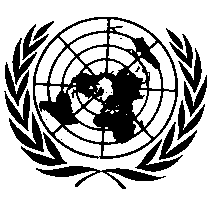 ОРГАНИЗАЦИЯ ОБЪЕДИНЕННЫХ НАЦИЙВключить новый пункт 3.3.1.3 следующего содержания:«3.3.1.3	в случае тормозных накладок в сборе для транспортных средств категории L перечень тормозных накладок в сборе, относящихся к одной и той же группе, определенной в соответствии с приложением 7a. Для каждой тормозной накладки в сборе в этом перечне должны указываться наименование изготовителя тормозной накладки в сборе, код изготовителя тормозных накладок в сборе и площадь фрикционного материала (см2)».Включить новый пункт 4.2.4 следующего содержания:«4.2.4		В случае тормозных накладок в сборе для транспортных средств категории L тормозным накладкам в сборе, относящимся к одной и той же группе, определенной в соответствии с приложением 7a, должен присваиваться тот же номер официального утверждения, который присвоен репрезентативной тормозной накладке в сборе».Пункт 5.2.1.5 изменить следующим образом (сноска остается без изменений):«5.2.1.5 	Сменные тормозные накладки в сборе для транспортных средств категории L Допускается проверка тормозной накладки в сборе, которая считается репрезентативной для группы тормозных накладок в сборе, сгруппированных в соответствии с критериями, определенными в приложении 7а.Считается, что репрезентативная тормозная накладка в сборе определяется применением в наиболее неблагоприятных условиях.Результаты испытаний этой репрезентативной тормозной накладки в сборе считают действительными для всех тормозных накладок в сборе, относящихся к той же группе, определенной в соответствии с критериями, изложенными в приложении 7а.По крайней мере на одном транспортном средстве, представляющем тип транспортного средства, в отношении которого требуется официальное утверждение, устанавливают и испытывают в соответствии с предписаниями приложения 7 по меньшей мере один комплект выбранных сменных тормозных накладок в сборе, представляющих тип накладок, подлежащий официальному утверждению, который должен отвечать требованиям, изложенным в этом приложении. Репрезентативное (репрезентативные) транспортное средство (транспортные средства) отбирают из всего диапазона торможений с использованием результатов анализа наиболее неблагоприятного случая4».Включить новое приложение 7a следующего содержания:«Приложение 7a		Критерии определения групп тормозных накладок в сборе для транспортных средств категории L1.	Критерии формирования группы	Формирование группы производится на основе следующего подхода:a)	в соответствии с конкретным фрикционным материалом, использованным в тормозной накладке;b)	в зависимости от площади фрикционного материала тормозной накладки в сборе, задействованной поршнем/поршнями только одной стороны тормозного суппорта.Площадь фрикционного материала означает всю зону, расположенную внутри периметра тормозной накладки (см. зону с красной косой штриховкой на рис. 1), и, таким образом, включает любые имеющиеся канавки и/или фаски:Рис. 1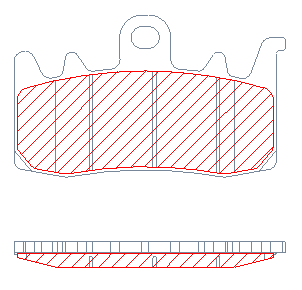 В зависимости от площади выделяют 3 группы, как это показано в таблице 1:Таблица 12.	Процедура выбора тормозной накладки в сборе, репрезентативной для группы, подлежащей официальному утверждениюТормозную накладку в сборе, подлежащую официальному утверждению, определяют в соответствии со следующими критериями:a)	выбор фрикционного материала, подлежащего официальному утверждению;b)	проверка видов применения выбранного фрикционного материала;с)	определение площади выбранных тормозных накладок в сборе на основании таблицы 1 и отнесение их к группам А–В–С;d)	выбор наиболее неблагоприятных условий для каждой группы исходя из самого высокого значения коэффициента Ep (кинетической энергии на единицу площади тормозной накладки) следующим образом:Ep = ½*M*p*(V*c)2 / (S*qp),где:Ep – индекс кинетической энергии [кДж/см2];M – масса-брутто транспортного средства [кг];p – процентное распределение массы транспортного средства:a)	передняя тормозная система:i)	75% в случае 1 тормозного диска;ii)	37,5% в случае 2 тормозных дисков;b)	задняя тормозная система:i)	50%;V – максимальная скорость транспортного средства [м/с];c – поправочный коэффициент скорости:c)	передняя тормозная система – 0,8;d)	задняя тормозная система – изменяется в зависимости от диаметра тормозного диска:i)	0,5	для Ø ≤ 245 [мм]ii)	0,6	для Ø > 245 < 280 [мм];iii)	0,75	для Ø ≥ 280 [мм];S – площадь тормозной накладки, определенная на основании таблицы 1 [см2];qp – число колодок в 1 суппорте.3.	Распространение омологации на новые виды примененияВ случае новых видов применения, которые будут включены в соответствующую существующую группу, допускается максимальное 10-процентное увеличение индекса кинетической энергии 
(Ep – кинетическая энергия [кДж/см2]) по сравнению со значением, используемым для официального утверждения тормозной накладки в сборе, относящейся к исходной группе».E/ECE/324/Rev.1/Add.89/Rev.3/Amend.4−E/ECE/TRANS/505/Rev.1/Add.89/Rev.3/Amend.4E/ECE/324/Rev.1/Add.89/Rev.3/Amend.4−E/ECE/TRANS/505/Rev.1/Add.89/Rev.3/Amend.4E/ECE/324/Rev.1/Add.89/Rev.3/Amend.4−E/ECE/TRANS/505/Rev.1/Add.89/Rev.3/Amend.42 November 2018ГруппаПлощадь тормозной накладки[см2]A≤15B> 15 ≤ 22C> 22